Brouček si hraje a sportuje ve sněhu Nastavování řádu a pravidel  nenásilnou  formou během her a společných chvilekVnímat změny počasí , v přírodě  - venkovní hry se sněhem Mít povědomí o zimních sportech i těch vrcholových Kooperace ve skupince dětí Procvičení jemné motoriky, práce s lepidlem a nůžkamiProcvičujeme paměť a soustředěnostPodporujeme utváření citových vazeb,  empatie , sebevědomí  a  sebedůvěry Znát nějaké známe sportovce a olympioniky Jemná motorika a koordinace oka a ruky Dodržování pravidel při hrách, umění prohrávat, podpora kamaráda při hrách Rozvoj fantazie a představivosti  Důležitost sportu pro naše zdravíTabulkový výtah týdenního plánu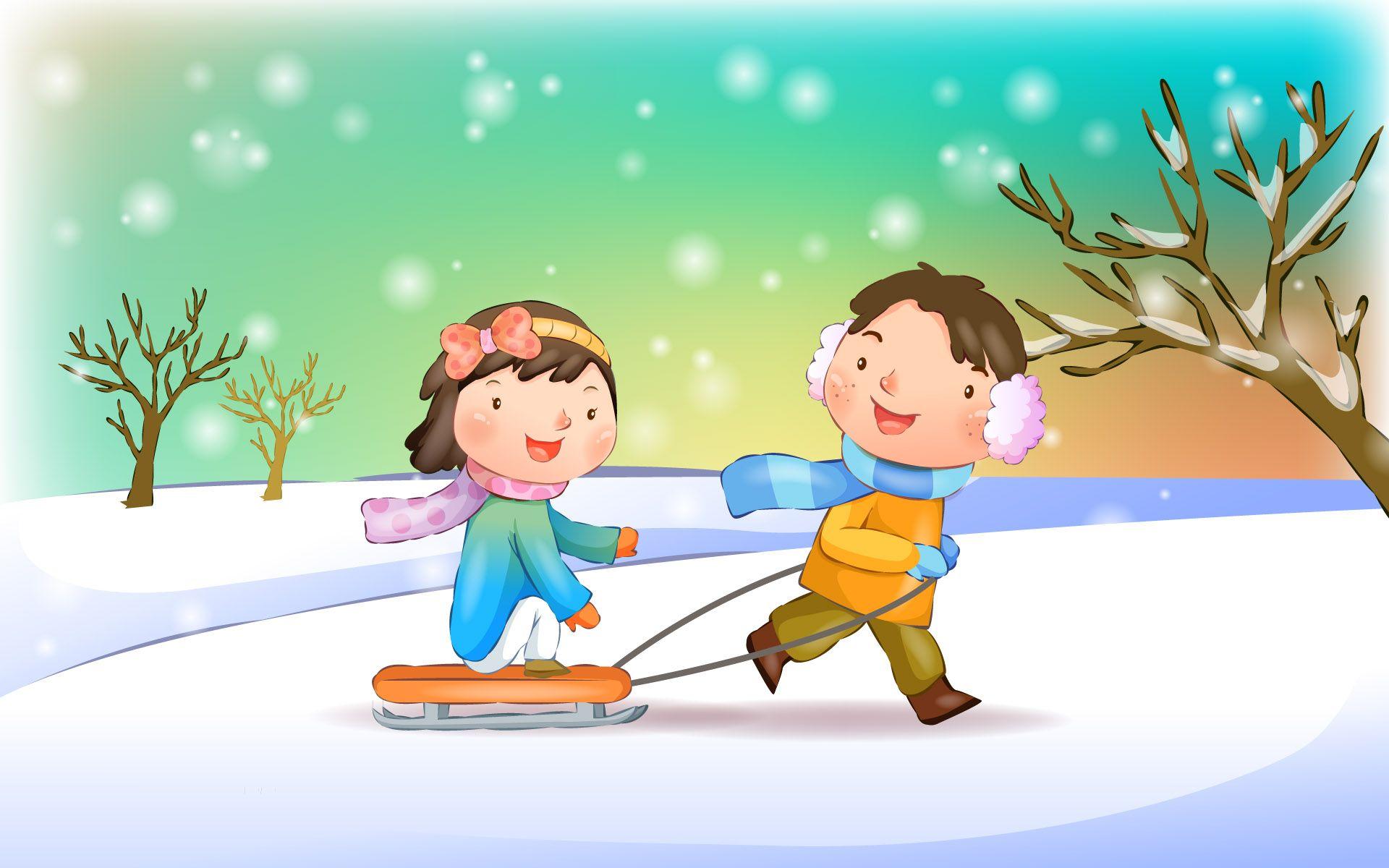 Komunitní kruhy a motivace dětíOtázky k tématu:CO venku padá bílého z nebe?A je to studené nebo teplé? A co se stane když nebudeme do sněhu správně oblečení?Jaké zimní sporty znáš?A jaké sporty jsi s rodiči už zkoušel?Které jsi nezkoušel ale chtěl bys je zkusit?Může sníh i bolet?Jaká máme pravidla při koulování?Máš rád zimu?Které roční období ještě znáš?A jaké zimn í oblečení nosíme?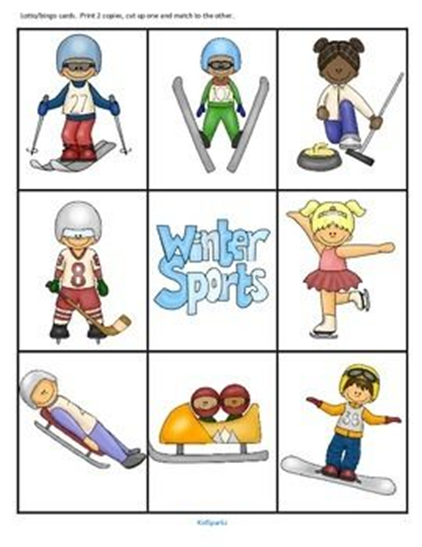 Pohybové aktivity a hryMotivační improvizační cvičení na tanec vloček – zdravotní cviky s listy, protažení celého těla ( procvičování a upevňování poloh těla – před, za, nahoře, dole, vpravo apod.), pojmenovat procvičované části těla (hlava, ruce, nohy, kolena, ramena, lokty apod.), znát základní pohyby a polohy těla  ( vzpažit, upažit apod.)NA zamrzlý rampouch – obdoba hry na sochy – děti běhají po třídě za doprovodu rytmického nástroje, když nástroj utichne děti zamrznou jako rampouch a nesmějí se hnout, pokud se někdo hne, jde si na chvilku odpočinout a ostatní hrajou dále. Po vypadnutí všech rampouchů hru opakujeme,Na mrazíka – honička s vysvobozováním a vyřazováním ze hry Cvičení a koulovaná s papírovými koulemi – procvičujeme hod na cíl, vrchním i spodním obloukemVýtvarné a pracovní činnosti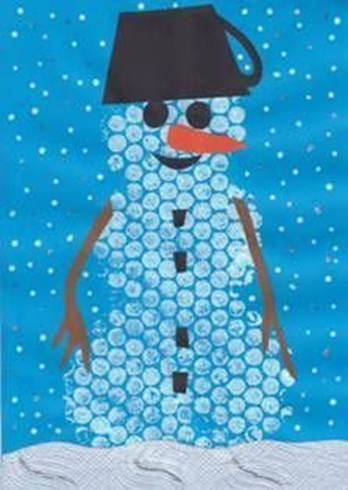 Bublinkový sněhulák Bublinková folie Temperové barvy Barevné papíryNůžky lepidlo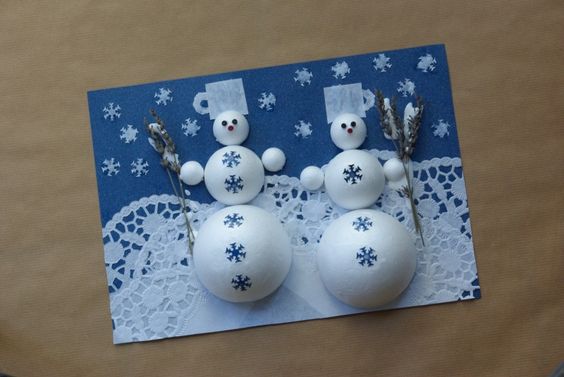 SněhuláciPolystyrenové kouleBarevné papíryBarvyNůžky LepidloPapírové prostírání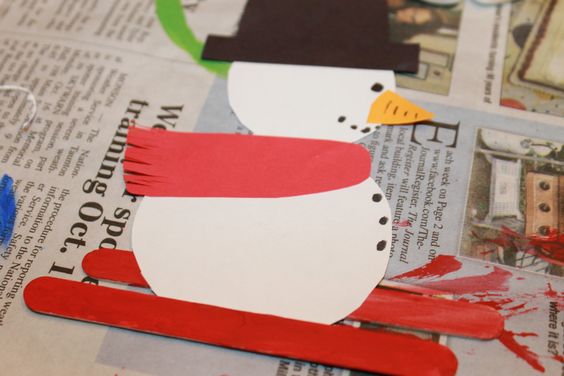 Sněhulák na lyžích  Dřevěné špachtle Temperové barvyNůžky Lepidlo Barevné papíryZásobníček říkadel, básniček a písničekJedeme z kopečka Lyže tiše kloužou sněhem ,Sáňky jedou z kopce. (stojíme s pokrčenými koleny, jdeme dopředu)Boby sviští. Je to jízda!Ať se přidá, kdo chce. (klekneme si , tleskáme o stehna , zvolna se vracíme zpět do stoje)¨NA běžkách se proběhneme, Nezapomeň na hole. (naznačíme chůzi na chůdáchZ kopce jezdí opatrně, sejdeme se dole. (pokrčíme kolena, máváme oběma rukama)Fiju fíVločky leží vedle sebe, to to studí, to to zebe.Až jim vítr zabrouká, všechny vločky rozfouká.Fiju, fuju, fí, vločky uletí.SněhuláčekSněhuláček panáček Má na hlavě plecháček.Místo očí uhlíkyA až dolů knoflíky.Chodí, chodí bosA má dlouhý nos.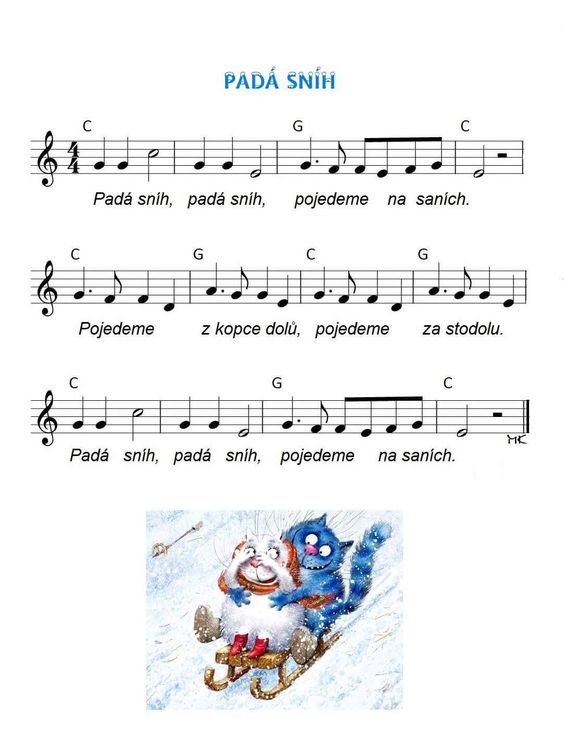 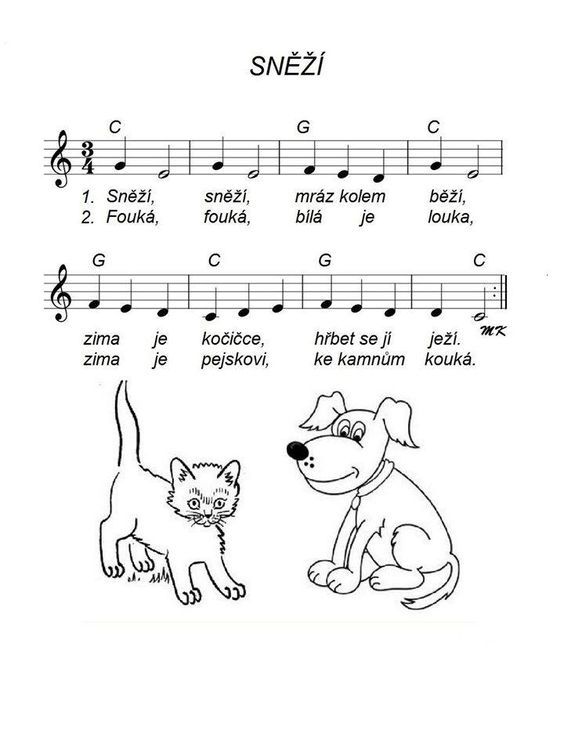 Logopedické chvilky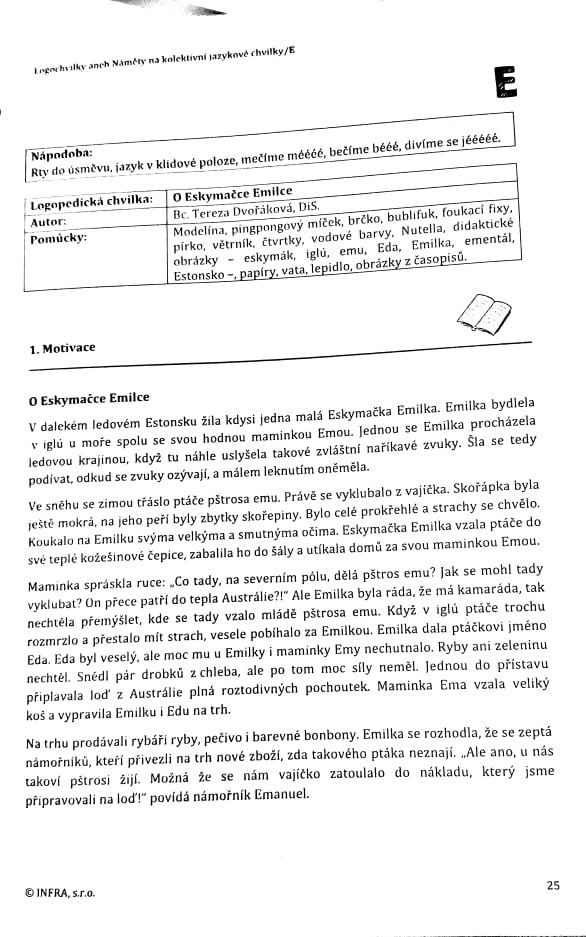 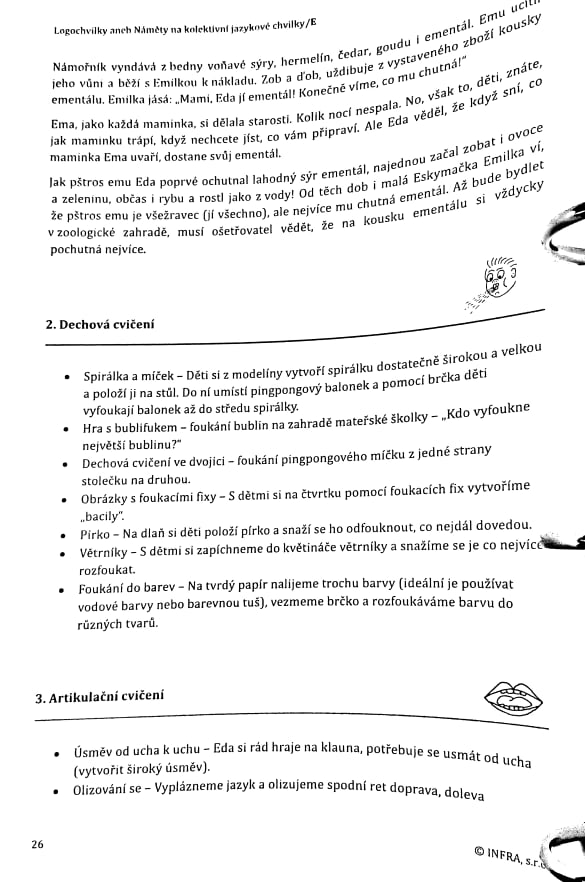 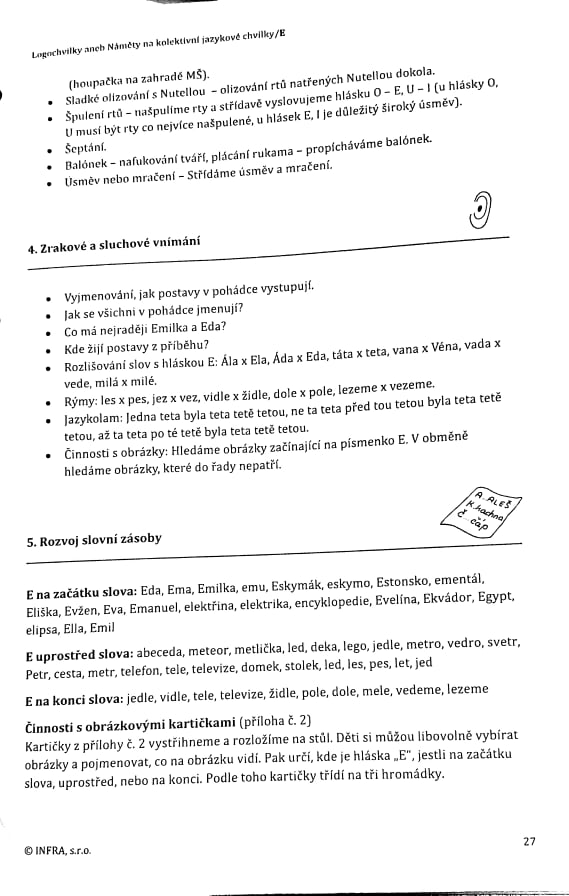 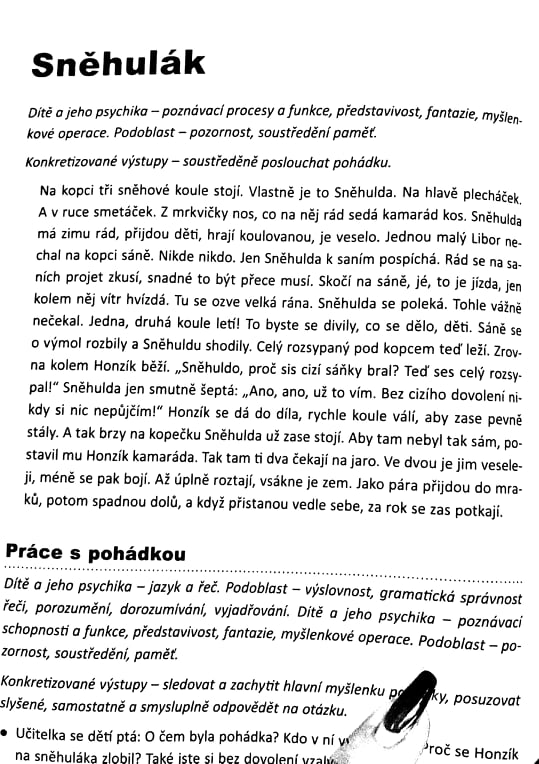 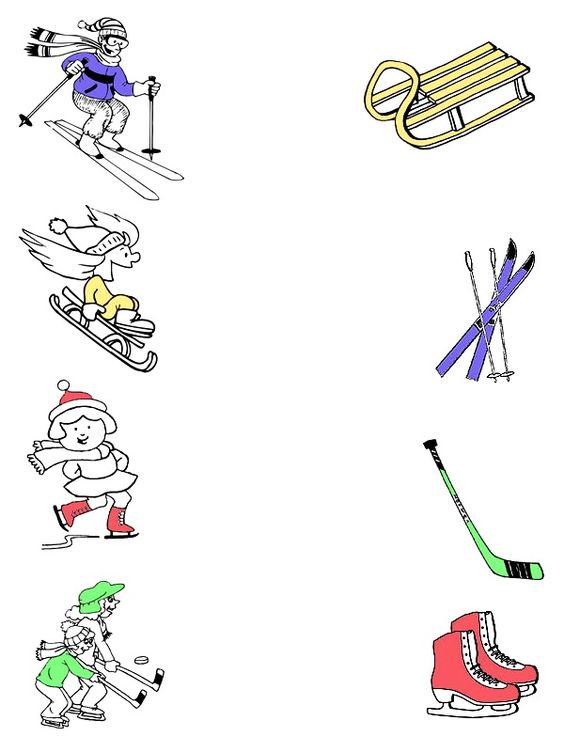 činnost poznámkyPONDĚLÍRČ: volné hry dle volby dětí (motivačně inspirujeme k navození tématu)Manipulační hry –navlékání korálků, hříbky, skládání  něhových vloček z párátekPexeso s pohádkovými postavami – rozvoj paměti  - didaktická hra KK: pozdravení kamarádů, uvítání nového týdne, seznámení dětí s tématem, práce s obrázkovým materiálem  - zimní sporty a hry se sněhem –jaké zmáme sporty, které sporty s rodiči podniká,e a podobně Básnička s pohybem: Jedeme z kopečka – pohyby záměrně zveličujeme a text dse učíme pomalu, aby děti zvládali spojení s pohybem PH: Cvičení s hudbou – změny tempo, rytmu – nápodoba  pohybu vloček – polétávání nebo silná fujavice PV: hry na školní zahradě – upevňování pravidel používání průlezek, houpaček, kolotoče apod.ÚTERÝRČ: libovolné hry v koutcích herny, didaktické hry – co k čemu patří – předměty denní potřeby – k čemu se používá  - třídění, stavby a třídění stavebnic – všímat si tvarů, barev (co je kulaté, hranaté apod.), hry s drobnými stavebnicemi, rozvíjení jemné motoriky – sestavování obrazců, podle barev, tvarů (hříbečkové mozaika, magnetická skládanka)KK:“pozdravení kamarádů, uvítaní nového dne, kalendář přírody – dny v týdnu, počasí, barvičkyPoznáš jak v zimě sportujeme – jednoduchá dramatizace  - improvizace nápodoby zimních sportů, využití symbolů, sportů, obrázků – seznamování s piktogramy LOGOCHVILKA: O eskymačce Emilce – motivace příběhem, hláska E, dechové a artikulační cvičení, zrakové a sluchové vnímání, rozvoj slovní zásoby PH: Na zamrzlý rampouch – zpevnění a uvolnění těla na smluvený signál (obměna na sochy ) PV: procházka do okolí MŠ – poznávání  a pojmenování změn v přírodě (barvy, stromy, apod.)STŘEDARČ: hry v koutcích herny, stavby ze stavebnic, hry s Montessori prvky, logico primo, vláčky a vláčkodráha, hry s molitanovými kostkami, plošné obrázky na koberci z víček – sněhulák, vločkaVolné kreslení a vybarvování k tématu – správné držení tužkyJak se staví sněhulák  - procvičování barev, tvarů a velikostí – sestavit celke z částí a doplnění detailůKK: přivítání nového dne, uvítání kamarádů, práce s příběhem Sněhulák – práce s pohádkou – rozvoj pozornosti a paměti , porozumění textu, představivost fantazie, rozvoj mluveného projevu VVČ: Bublinkový sněhulák – práce s barvami, lepení a stříhání, rozvoj fantazie HUD: Padá sníh – rozvoj paměti, rytmizace, hra na tělo, hlasová hygienaPV: Procházka do okolí mš – doplňování krmítek pro ptáčky - EVVOČTVRTEKRČ: volné hry u stolečků, libovolné hry v koutcích herny, skládání puzzlí a stavebnic, trojice obrázků – sestavení posloupnosti jednoduchého děje  - kartičky s různými dějovými situacemiVolné modelování sněhuláků z kuličkové modelíny – pečlivost a čistota při práci – procvičování drobného svalstva ruky Slepování rozbitého zrcadla sněhové královny – rozstříhaný obrázek znovu sestavit KK: pozdravení kamarádů a přivítání nového dne, kalendář přírody – počasí, dny v týdnu, roční období, měsíce, barvičky.PH: Koulovaná – procvičování házení na cíl , přes překážkuTVČ: Protahovací cvičení s papírovými koulemi, pohyb po sněhových papírových (papírových cestičkách , klouzání ny lyžích, klouzání na klouzačce – chůze do výšky, po zvýšené ploše, skluzy.Tanec sněhuláci – DVD Míša Růžičková PV: Hry na školní zahradě s napadaným sněhem- koulovaná, stavění sněhuláka či bobování na kopečku . dbáme na bezpečnost a upozorníme děti na možná nebezpečíPÁTEKRČ:volné hry v koutcích herny, libovolné kreslení u stolečku , stříhání proužků u stolečku a následné složení papírové vločky , - upevňování techniky stříhání a správný úchop nůžekHry s hračkami od Ježíška – správné chování k hračkám a jejich následný úklid KK: shrnutí poznatků z celého týdne, zhodnocení týdne dětmi i učitelkou – rozvoj zdravého sebevědomí, zopakování činností, které během týdne proběhlyPH:Zimní olympiáda -  klouzání, přitahování na lavičče, hod koulí, lyžování na papírových lyžích PVČ: sněhulák na lyžích – lepení, barvení a pečlivost při práci HV: opakování písniček  -  padá sníh mikuláši, barevná školka, listopapd apod. – hra na Orffovy nástroje PV: Hraju si tak, aby mě to nebolelo – připomínat pravidla bezpečnosti při hrách i procházkách 